HƯỚNG DẪN GIẢI ĐỀ THI THPT QG MÔN ANH NĂM 2019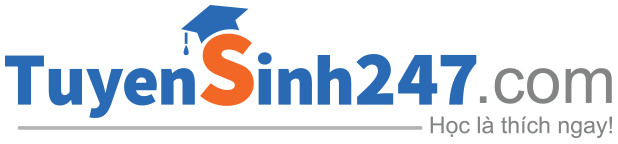 Thực hiện: Ban chuyên môn Tuyensinh247.comCác anh/chị vui lòng cập nhật liên tục và ghi nguồn giúp Tuyensinh247.comĐANG CẬP NHẬT: 403, ĐÃ XONG: 416, 402, 410, 420, 401, 407, 404, 418, 409, 408, 424, 417, 415, 423, 422Mã đề: 401 - Tuyensinh247.comMã đề: 402 - Tuyensinh247.comMã đề: 403 - Tuyensinh247.comMã đề: 404 - Tuyensinh247.comMã đề: 405 - Tuyensinh247.comMã đề: 406 - Tuyensinh247.comMã đề: 407 - Tuyensinh247.comMã đề: 408 - Tuyensinh247.comMã đề: 409 - Tuyensinh247.comMã đề: 410 - Tuyensinh247.comMã đề: 411 - Tuyensinh247.comMã đề: 412 - Tuyensinh247.comMã đề: 413 - Tuyensinh247.comMã đề: 414 - Tuyensinh247.com Mã đề: 415 - Tuyensinh247.comMã đề: 416 - Tuyensinh247.comMã đề: 417 - Tuyensinh247.comMã đề: 418 - Tuyensinh247.comMã đề: 419 - Tuyensinh247.comMã đề: 420 - Tuyensinh247.comMã đề: 421 - Tuyensinh247.comMã đề: 422 - Tuyensinh247.comMã đề: 423 - Tuyensinh247.comMã đề: 424 - Tuyensinh247.com1.B2.A3.A4.D5.B6.D7.A8.D9.D10.D11.A12.D13.B14.D15.B16.B17.C18.C19.D20.A21.A22.B23.D24.C25.B26.D27.D28.A29.A30.B31.A32.C33.C34.B35.D36.A37.D38.D39.A40.D41.D42.B43.B44.D45.D46.A47.B48.B49.A50.B1.A2.C3.A4.B5.B6.B7.C8.D9.B10.B11.A12.B13.C14.B15.B16.C17.D18.B19.A20.D21.B22.A23.A24.B25.D26.B27.A28.C29.C30.A31.C32.D33.A34.C35.C36.B37.A38.D39.C40.D41.D42.D43.B44.A45.D46.C47.D48.D49.C50.C1.C2.A3.A4.B5.D6.C7.B8.A9.C10.A11.A12.B13.D14.B15.D16.D17.B18.C19.D20.A21.B22.A23.A24.C25.B26.D27.B28.B29.B30.D31.B32.A33.34.35.36.37.38.39.40.41.42.43.44.45.46.47.48.49.50.1.B2.D3.B4.C5.D6.C7.C8.A9.D10.D11.D12.C13.D14.A15.A16.C17.C18.A19.B20.D21.A22.D23.C24.B25.B26.A27.A28.B29.B30.B31.C32.C33.C34.D35.B36.C37.C38.B39.D40.B41.B42.A43.B44.D45.B46.B47.A48.C49.C50.D1.2.3.4.5.6.7.8.9.10.11.12.13.14.15.16.17.18.19.20.21.22.23.24.25.26.27.28.29.30.31.32.33.34.35.36.37.38.39.40.41.42.43.44.45.46.47.48.49.50.1.C2.D3.D4.A5.A6.D7.D8.D9.C10.B11.A12.B13.C14.B15.B16.D17.A18.D19.D20.C21.D22.A23.A24.D25.B26.C27.C28.D29.D30.C31.D32.A33.C34.A35.C36.A37.D38.D39.C40.A41.C42.C43.B44.A45.B46.47.48.49.50.1.D2.C3.A4.D5.A6.C7.A8.B9.C10.B11.D12.B13.D14.B15.D16.B17.B18.C19.B20.B21.A22.C23.A24.D25.B26.A27.A28.A29.D30.C31.B32.B33.D34.C35.D36.B37.A38.B39.C40.C41.A42.A43.D44.A45.D46.D47.C48.B49.A50.B1.D2.D3.D4.A5.D6.C7.D8.B9.C10.B11.A12.A13.B14.C15.C16.B17.A18.B19.C20.A21.A22.C23.B24.B25.B26.A27.C28.A29.C30.C31.B32.C33.C34.C35.B36.B37.C38.A39.B40.A41.A42.C43.B44.B45.A46.C47.A48.A49.A50.C1.D2.C3.B4.C5.B6.C7.D8.C9.D10.D11.A12.D13.B14.C15.A16.C17.B18.A19.D20.C21.B22.B23.A24.B25.B26.A27.B28.A29.C30.C31.D32.C33.D34.D35.A36.C37.D38.B39.A40.D41.D42.B43.D44.C45.A46.B47.B48.A49.A50.C1.A2.D3.A4.B5.C6.C7.B8.A9.C10.B11.D12.C13.D14.B15.D16.A17.B18.D19.D20.B21.B22.B23.D24.D25.A26.D27.A28.D29.A30.A31.C32.C33.A34.A35.D36.C37.C38.A39.A40.D41.C42.D43.C44.C45.A46.A47.C48.D49.A50.D1.2.3.4.5.6.7.8.9.10.11.12.13.14.15.16.17.18.19.20.21.22.23.24.25.26.27.28.29.30.31.32.33.34.35.36.37.38.39.40.41.42.43.44.45.46.47.48.49.50.1.2.3.4.5.6.7.8.9.10.11.12.13.14.15.16.17.18.19.20.21.22.23.24.25.26.27.28.29.30.31.32.33.34.35.36.37.38.39.40.41.42.43.44.45.46.47.48.49.50.1.2.3.4.5.6.7.8.9.10.11.12.13.14.15.16.17.18.19.20.21.22.23.24.25.26.27.28.29.30.31.32.33.34.35.36.37.38.39.40.41.42.43.44.45.46.47.48.49.50.1.2.3.4.5.6.7.8.9.10.11.12.13.14.15.16.17.18.19.20.21.22.23.24.25.26.27.28.29.30.31.32.33.34.35.36.37.38.39.40.41.42.43.44.45.46.47.48.49.50.1.A2.D3.C4.A5.B6.D7.D8.B9.C10.C11.C12.C13.A14.C15.B16.B17.D18.B19.C20.A21.B22.B23.C24.A25.C26.A27.D28.A29.B30.C31.A32.C33.D34.A35.D36.B37.D38.D39.D40.C41.D42.B43.A44.D45.D46.B47.B48.A49.C50.C1.A2.A3.B4.C5.A6.D7.D8.B9.B10.B11.C12.C13.C14.A15. A16. C17. D18. D19. B20. A21.A22. B23. B24. B25.C26.A27.C28.D29.B30. D31.D32. B33. B34. C35.B36.A37.C38.A39.C40.B41.B42.D43. D44. D45. A46. D47. D48.C49. C50. A1.C2.D3.C4.A5.B6.B7.D8.A9.A10.D11.C12.A13.A14.D15.D16.A17.C18.A19.C20.D21.B22.C23.D24.A25.C26.D27.B28.A29.B30.A31.D32.C33.B34.B35.C36.B37.D38.C39.D40.D41.D42.B43.D44.B45.C46.D47.D48.B49.D50.B1.C2.C3.B4.B5.D6.C7.C8.D9.B10.C11.D12.B13.C14.D15.D16.A17.C18.B19.B20.B21.D22.D23.A24.D25.A26.A27.B28.C29.B30.C31.D32.C33.B34.C35.B36.B37.A38.A39.C40.B41.C42.B43.A44.C45.D46.C47.A48.C49.A50.A1.2.3.4.5.6.7.8.9.10.11.12.13.14.15.16.17.18.19.20.21.22.23.24.25.26.27.28.29.30.31.32.33.34.35.36.37.38.39.40.41.42.43.44.45.46.47.48.49.50.1.D2.C3.C4.D5.B6.C7.A8.B9.B10.C11.C12.D13.B14.B15.A16.D17.B18.D19.D20.B21.A22.D23.A24.D25.C26.B27.C28.A29.B30.B31.A32.C33.A34.A35.A36.D37.B38.D39.C40.C41.B42.A43.D44.D45.C46.C47.A48.A49.D50.D1.2.3.4.5.6.7.8.9.10.11.12.13.14.15.16.17.18.19.20.21.22.23.24.25.26.27.28.29.30.31.32.33.34.35.36.37.38.39.40.41.42.43.44.45.46.47.48.49.50.1.B2.B3.D4.B5.D6.D7.B8.A9.D10.A11.A12.C13.A14.B15.A16.A17.A18.D19.C20.A21.C22.B23.D24.A25.B26.C27.C28.C29.D30.A31.B32.C33.C34.A35.B36.C37.B38.A39.B40.A41.C42.D43.C44.C45.C46.A47.B48.B49.C50.C1.C2.C3.A4.A5.B6.C7.C8.C9.B10.A11.C12.A13.B14.D15.A16.D17.C18.A19.A20.D21.C22.B23.C24.D25.B26.A27.A28.D29.D30.A31.D32.D33.C34.D35.B36.D37.A38.C39.B40.C41.C42.B43.C44.D45.A46.C47.A48.B49.A50.B1.B2.D3.A4.D5.D6.C7.D8.D9.A10.C11.A12.B13.D14.D15.B16.B17.A18.A19.A20.D21.B22.A23.D24.D25.A26.D27.C28.A29.C30.C31.D32.B33.B34.C35.C36.C37.B38.D39.C40.C41.B42.B43.A44.A45.C46.B47.A48.A49.B50.C